                      КУРОРТ ЗАТОКА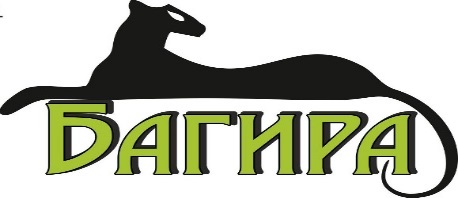 Расположение: -1-я линия (удаленность от моря < 20 м). Компактно расположенные корпуса находятся прямо на красивом побережье Черного Моря. Б/о "Престиж" удобно расположена на белоснежной песчаной косе Черноморского побережья, в живописном уголке Юга Одесской области, в центральной части известного и хорошо развитого курорта Затока.                                                                                                                    Размещение:﻿  2х, 3х, 4х местные номера расположены в боковом третьем и в четвертом корпусе. В номерах, санузел с душем, кондиционер, телевизор со спутниковыми каналами, холодильник. Номера без балкона, с выходом во внутренний дворик. Инфраструктура: wi-fi. круглосуточный администратор, автостоянка, организация экскурсий, кафе с домашней кухней, круглосуточная охрана, близкое расположение к многочисленным магазинам, барам, дискотекам. в пяти минутах ходьбы расположена Центральная Аллея, где расположены разнообразные аттракционы для поклонников экстрима! В ближайшей доступности продовольственные магазины и рынки.    Питание: самостоятельно. На территории имеется кафе с домашней кухней, рядом множество кафе, баров, ресторанов                                                                                                                                                                Пляж: песчаный пляж, по желанию - лежаки, шезлонги, зонтики за дополнительную плату. Берег моря На берегу черного моря- водные развлечения, катамараны, скутеры, парашюты, водные горки, батуты!     Стоимость на одного человека:                                                                                                                                                   Дополнительно оплачивается в кассу украинского туроператора проживание и проезд по территории Украины (USD):Ребенок до 12 лет при двух взрослых- скидка 20 USD (40 BYN) Стоимость туристической услуги: 60 BYN- взрослый30 BYN- дети до 12 летВнимание!!! Туристическое агентство оставляет за собой право, в случае причин непреодолимого характера, вносить изменения в программу тура без уменьшения общего объема и качества услуг, в том числе предоставить замену отеля на равнозначный. Туристическое агентство не несет ответственности за задержки на границах и пробки на дорогах.Дата заездаКол.ночей2-х местный номер3-х местный номер4-х местный номерРебенокдо 5 лет без местаЭквивалент USDЭквивалент USDЭквивалент USDЭквивалент USDЭквивалент USDЭквивалент USD12.08 (13.08 – 20.08) 21.0872001901809015.08 (16.08 – 23.08) 23.0872001901809022.08 (23.08 – 30.08) 31.0872001901809025.08 (26.08 – 02.09) 03.0972001901809002.09 (03.09 – 10.09) 11.09718018018090В стоимость входит: проживание и проезд автобусом туркласса сопровождение группы по территории РБ и Украиныинформационно-консультативная услуга по подбору тураДополнительно оплачивается: медицинская страховка Необходимые документы:паспорт, лист бронирования.  Если ребенок путешествует без родителей – разрешение от обоих родителей обязательно!!!